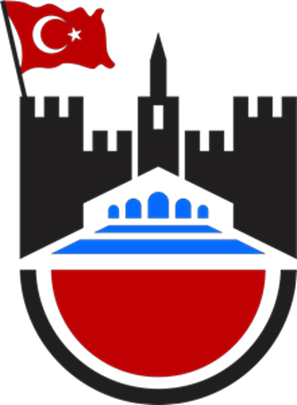 T.C.DİYARBAKIR VALİLİĞİENERJİ YÖNETİM BİRİMİ YÖNERGESİ2021DİYARBAKIR VALİLİĞİ ENERJİ YÖNETİM BİRİMİ YÖNERGESİBİRİNCİ BÖLÜMAmaç, Kapsam, Dayanak, Tanımlar ve İlkelerAmaçMADDE 1- Bu yönergenin amacı; enerji yönetimi uygulamalarının düzenlenmesi, Valiliğe bağlı kamu kurum ve kuruluşlarda enerjinin etkin ve verimli kullanılması, enerji israfının önlenmesi, enerji maliyetlerinin kurum bütçesi üzerindeki yükünün azaltılması, çevrenin korunması için enerji kullanımında verimliliğin artırılması amacıyla Valilik Enerji Yönetim Biriminin kurulması ve Enerji Yöneticilerinin görevlendirilmesi ile ilgili usul ve esasları düzenlemektir.KapsamMADDE 2- Bu yönerge, 18.04.2007 tarihli ve 5627 sayılı Enerji Verimliliği Kanunu, 27.10.2011 tarihli ve 28097 sayılı Resmî Gazete ’de yayımlanan Enerji Kaynaklarının ve Enerjinin Kullanımında Verimliliğin Artırılmasına Dair Yönetmelik, 05.12.2008 tarihli ve 27075 sayılı Resmî Gazete ’de yayımlanan Binalarda Enerji Performansı Yönetmeliği kapsamındaki Diyarbakır Valiliği görev ve yetki alanı içerisinde bulunan kamu kurum ve kuruluşlarında, enerji verimliliğine yönelik hizmetler ile çalışmaların yönlendirilmesine ve yaygınlaştırılmasına, enerji yöneticileri ile enerji yönetim birimlerinin görev ve sorumluluklarına, enerji verimliliği ile ilgili eğitim ve bilinçlendirme faaliyetlerine, etüt ve projelere, yenilenebilir enerji kaynakları gibi alternatif enerji kullanımının özendirilmesine ilişkin usul ve esasları kapsar.DayanakMADDE 3- Bu yönerge; 5442 sayılı İl İdaresi Kanunu, 5627 sayılı Enerji Verimliliği Kanunu’nun 7’nci maddesi birinci fıkrası (a) bendinin 2 numaralı alt bendi, 27.10.2011 tarihli ve 28097 sayılı Resmî Gazete ’de yayımlanan Enerji Kaynaklarının ve Enerjinin Kullanımında Verimliliğin Artırılmasına Dair Yönetmeliğin 9’uncu maddesi ikinci fıkrası, 05.12.2008 tarihli ve 27075 sayılı Resmî Gazete ’de yayımlanan Binalarda Enerji Performansı Yönetmeliğinin 6’ncı maddesi, İçişleri Bakanlığının 2008/55 sayılı genelgesi, Cumhurbaşkanlığının Kamu Binalarında Enerji Tasarrufu Konulu 2019/18 sayılı genelgesi, Kurum Binalarında Tasarruf Hedefi ve Uygulama Rehberi, 2012-2023 Enerji Verimliliği Strateji Belgesi ve Eylem Planına dayanılarak hazırlanmıştır.Tanımlar ve KısaltmalarMADDE 4- (1) Bu yönergede geçen;Bakanlık: İçişleri Bakanlığını,ETKB: Enerji ve Tabii Kaynaklar Bakanlığını,Bina: Konut, hizmet ve ticari amaçlı kullanıma yarayan yapı veya yapı topluluğunu,Bina Sahibi: Bina üzerinde mülkiyet hakkına sahip olan gerçek veya tüzel kişiyi veya varsa intifa hakkı sahibini, eğer her ikisi de yoksa binaya malik gibi tasarruf edeni,Bina Yöneticisi: 634 sayılı Kat Mülkiyeti Kanunu’na göre atanmış olan ve bina yönetimini sağlayan, binanın işletmesinden ve/veya yönetiminden sorumlu gerçek veya tüzel kişiyi,Birim: Enerji Yönetim Birimini,Birim Amiri: İl mülki idare bölümü içinde hizmet gören ve Valiye bağlı olarak çalışan, merkezi idarenin bölge, il veya dengi düzeyde teşkilatlanmış birimlerinin birinci derece yetkili amirini,Birim Yöneticisi: Elektrik, su, mekanik tesisat, bina, IT, kalite yönetim sistemleri ile ihtiyaca göre farklı amaçlar için kurulan, biriminin yönetim ve organizasyonundan sorumlu enerji yöneticisi, mühendis, mimar veya teknik öğretmeni,Diğer Personel: Büro ve bölümlerde görevli memur, daktilograf ve diğer personel arasında, kendilerine verilen işleri zamanında ve kusursuz olarak yerine getirmek, işlerini usulüne uygun olarak yapmak, ihtiyaç duyulan durumlarda diğer büro hizmetlerinin yerine getirilmesine yardım etmek ve amirleri tarafından verilen diğer görevleri yapmakla yükümlü personeli,      Enerji Kimlik Belgesi: Asgari olarak binanın enerji ihtiyacı ve enerji tüketim sınıflandırması, sera gazı salınımı seviyesi, yalıtım özellikleri ve ısıtma ve/veya soğutma sistemlerinin verimi ile ilgili bilgileri içeren belgeyi,Enerji Verimliliği: Binalarda yaşam standardı ve hizmet kalitesinin, endüstriyel işletmelerde ise üretim kalitesi ve miktarının düşüşüne yol açmadan birim hizmet veya ürün miktarı başına enerji tüketiminin azaltılmasını,Enerji Verimliliği Koordinatör Vali Yardımcısı: İçişleri Bakanlığı Strateji Geliştirme Başkanlığınca yayımlanan 2008/55 sayılı Enerji Verimliliği genelgesi kapsamında Enerji Verimliliği Koordinatörü olarak görevlendirilen Vali Yardımcısını (Diyarbakır Valiliği görev dağılımında, Enerji ve Tabii Kaynaklar Bakanlığına bağlı kurumlardan sorumlu Vali Yardımcısı),Enerji Verimliliği Yazılımı: Enerji verimliliği çalışmaları yapan tüm kurum ve kuruluşların faydalanacağı, süreçlerin elektronik ortamda yürütülüp veri toplama, değerlendirme, analiz ve paylaşım işlemlerinin yapılabileceği entegre bilişim sistemini (EVeP16, ENVER/Enerji Verimliliği Portalı, KABEV gibi.),Enerji Verimliliği Uygulama Planı: Kamu kesimi, özel sektör ve sivil toplum kuruluşlarının katılımcı bir yaklaşımla ve işbirliği çerçevesinde hareket etmesini sağlamak, sonuç odaklı ve somut hedeflerle desteklenmiş bir politika seti belirlemek, bu hedeflere ulaşmak için yapılması zorunlu eylemleri tespit etmek, ayrıca süreç içinde kuruluşların yüklenecekleri sorumlulukları tanımlamak amacıyla Valilik Enerji Yönetim Birimi koordinesinde hazırlanan planı,Enerji Verimliliği Platformu: Kamu Kurumları, Kamu Kurumu niteliğindeki kuruluşlar, yerel yönetimler, STK’ların katılımı ile oluşturulan ve enerji verimliliği çalışmalarında il genelinde yapılan iyi örneklerin paylaşımını yapmak ve ortak kültür oluşturmak amacıyla kurulan platformu,Enerji Yöneticisi ve Sertifikası: 5627 sayılı Enerji Verimliliği Kanunu                                          kapsamına giren binalarda enerji yönetimi ile ilgili faaliyetleri yerine getirmekle sorumlu ve enerji yöneticisi sertifikasına sahip kişi ile ETKB tarafından enerji yöneticileri için düzenlenen belgeyi,Enerji Yönetimi: Enerji kaynaklarının ve enerjinin verimli kullanılmasını sağlamak üzere yürütülen eğitim, etüt, ölçüm, izleme, planlama ve uygulama faaliyetlerini,Enerji Yönetim Birimi: Enerji yönetimi uygulamalarını gerçekleştirmek üzere enerji yöneticisinin sorumluluğunda; binalarda enerji kimlik belgesinin hazırlanması, bina kontrolleri, denetim faaliyetleri, enerji ihtiyacının tespiti, bina envanterinin oluşturulması ve güncel tutulması, enerjinin uzaktan takibi ve otomasyonu, enerji yönetimi, enerji kültürü ve verimlilik bilincinin geliştirilmesi amacıyla kurum yöneticisine karşı sorumlu olacak şekilde oluşturulan yapıyı,Etüt: Enerji verimliliğinin artırılmasına yönelik imkânların ortaya çıkarılması için yapılan, bilgi toplama, ölçüm, değerlendirme ve raporlama aşamalarından oluşan; enerji tasarruf potansiyellerini ve bu potansiyellerin geri kazanılmasına yönelik önlemleri ölçüm, hesap ve piyasa araştırmaları ile belirleyen ve ETKB tarafından yayınlanan usul ve esaslara uygun şekilde yapılan çalışmaları,Eylem Planı: 2017-2023 Ulusal Enerji Verimliliği Eylem Planını,Hizmet Amaçlı Bina: Kurum binaları, okullar, ibadethaneler, hastaneler, sağlık merkezleri ve benzeri amaçlara tahsis edilmiş binaları, sığınma, yaşlı veya çocukların bakımı için tahsis edilmiş sosyal hizmet binaları ve benzeri amaçlar için tahsis edilmiş binaları, sinema ve tiyatro, toplantı salonları, sergiler, müzeler, kütüphaneler, kültürel binalar ve sportif faaliyetlere tahsis edilen binalar ve benzeri amaçlara tahsis edilmiş binaları,İl Enerji Yöneticisi: Valilik Enerji Yöneticisini,Kurum: İl genel idare kuruluşları/birimleri olan, il mülki idare bölümü içinde hizmet gören ve Valiye bağlı olarak çalışan, merkezi idarenin bölge, il veya dengi düzeyde teşkilatlanmış birimlerini,Kurum Yöneticisi: Yerel yönetimler, üniversiteler ve bakanlıkların kuruluş mevzuatına göre illerde kurulan ve bu teşkilatın her birinin başında bulunan üst kademe yöneticisi veya il idare şube başkanını,Kurum Enerji Yönetim Birimi: İl genel idare kuruluşları/birimleri, yerel yönetimler ve üniversiteler bünyesindeki kamu kurum ve kuruluşlara ait binalarda; 5627 sayılı Enerji Verimliliği Kanunu kapsamında görevleri yerine getiren Enerji Yöneticisi, Kurum Bina Enerji Verimliliği Sorumlusu, proje uzmanı, teknik personel, şef, tahakkuk memuru ve diğer personelden oluşan birimi,Kurum Enerji Yönetim Birimi Yönergesi: Valilik Enerji Yönetim Birimi Yönergesine göre faaliyet gösterecek kamu kurum ve kuruluşlarca, enerjinin etkin ve verimli kullanılması, enerji israfının önlenmesi, enerji maliyetlerinin kurum bütçesi üzerindeki yükünün azaltılması, çevrenin korunması, enerji kullanımında verimliliğin artırılması amacıyla yapılacak çalışmaların usul ve esaslarını kapsayan ve ETKB’ndan uygun görüş alınarak hazırlanan yönergeyi,Kurum Enerji Yöneticisi: Enerji Yöneticisi sertifikasına sahip, 5627 sayılı Enerji Verimliliği Kanunu’na göre enerji yönetim faaliyetlerini gerçekleştiren ve yönerge kapsamındaki tüm çalışmaların koordinasyonunu sağlayan, kurum yöneticisine karşı sorumlu olan birim amirini,Kurum Bina Enerji Verimliliği Sorumlusu: Mühendislik, mimarlık veya teknik eğitim fakültelerinde eğitim almış, bunun da mümkün olmaması halinde diğer alanlarda lisans veya meslek yüksekokul eğitimi almış, kurumu adına görevlendirilen personeli,Kalite Yönetim Sistemi (KYS): Enerji verimliliği çalışmalarının amacına ulaşması için belirtilen tüm hedefleri, süreçleri ve prosedürü TS EN ISO standartlarına uygun olarak dokümante eden ve uygulanmasını sağlayan sistemi,Proje: Enerji verimliliği takım ve sistem kullanımı, onarım, yalıtım, modifikasyon, iyileştirme ve proses düzenleme gibi yollarla gereksiz enerji kullanımının, atık enerjinin, enerji kayıp ve kaçaklarının önlenmesi veya en aza indirilmesi ile birlikte atık enerjinin geri kazanılması gibi konulardaki çözümleri içine alan enerji verimliliği önlemlerini,Proje Uzmanı: Kamu kurum ve kuruluşlarında görev yapan mühendis, mimar, teknik öğretmen, öğretmen, teknik eleman veya enerji yöneticisini,Sıfır Atık Uygulama Rehberi: Çevre ve Şehircilik Bakanlığı tarafından sıfır atık projesi kapsamında enerji verimliliği ve çevre yönetimi konularını kapsayan İdari ve Ticari Binalar Sıfır Atık Uygulama Rehberini,Şef: 657 sayılı Devlet Memurları Kanunu genel idare hizmetleri sınıfına göre görev yapan, büroya ait işlerin düzenli ve verimli bir şekilde yürütülmesini, yazışmaların zamanında yapılmasını ve dosyalanmasını, demirbaş eşyanın korunmasını, dairenin çalışma düzeni hakkında alınan kararların büro içinde uygulanmasını sağlamak, memurlar arasında ahenkli bir çalışma düzenini kurmak ve amirler tarafından verilen diğer görevleri yapmakla yükümlü kişiyi,Şirket: ETKB veya yetkilendirilmiş kurumlar ile yaptıkları yetkilendirme anlaşması çerçevesinde, enerji verimliliği hizmetlerini yürütmek üzere yetki belgesi alan enerji verimliliği danışmanlık (EVD) şirketlerini,Tahakkuk Memuru: İlgili kamu kurumlarının faturalarının (elektrik, su, doğalgaz) ödeme işlemlerini gerçekleştiren ve takip eden personeli,Teknik Personel: Meslek lisesi, ön lisans veya lisans eğitimi almış, Enerji Yöneticisi Sertifikasına sahip veya alanında uzman personeli,TS EN ISO 50001: Ulusal veya Uluslararası Enerji Yönetim Sistemi-Kullanım Kılavuzu ve Şartlar Standardını,Valilik Enerji Yönetim Birimi: Kamu kurum ve kuruluşlarına ait binalarda enerji kimlik belgesinin hazırlanması, bina kontrolleri, denetim faaliyetleri, enerji ihtiyacının tespiti, bina envanterinin oluşturulması ve güncel tutulması, enerjinin uzaktan takibi ve otomasyonu, enerji yönetimi, enerji kültürü ve verimlilik bilincinin geliştirilmesi amacıyla Enerji Verimliliği Koordinatör Vali Yardımcısına karşı sorumlu olacak şekilde oluşturulan yapıyı,Valilik Enerji Yöneticisi: İl Enerji Yöneticisini,Yönetim Sistemleri Birimi: İhtiyaç durumunda farklı amaçlar için kurulan, yönerge hükümlerine göre verimli bir şekilde çalışmasını sağlayan ekibi,Yönetim Sistemleri Komisyonu: İhtiyaca göre farklı amaçlar için alanında Kamu Kurumları, Kamu Kurumu niteliğindeki kuruluşlar, yerel yönetimler, STK’lar ile birlikte enerji verimliliği ile çevre ve iklim değişikliği çalışmalarında ortak kültür oluşturmak amacıyla oluşturulan komisyonu, ifade eder.(2) Aksi bu yönergede açıkça belirtilmedikçe, bu yönergede yer alan terim, kavram ve kısaltmaların, enerji verimliliğine ilişkin mevzuatta tanımlanan anlamları esas alınır.İlkelerMADDE 5- (1) Kamu kurum ve kuruluşlarında enerji yönetimi faaliyetlerinin bir plan ve program dâhilinde yürütülmesi esastır.İKİNCİ BÖLÜMKuruluş, Görev ve SorumlulukValilik Enerji Yönetim Biriminin KuruluşuMADDE 6- (1) 18.04.2007 tarihli ve 5627 sayılı Enerji Verimliliği Kanunu’nun 7’nci maddesi 1’inci fıkrası (a) bendinin 2 numaralı alt bendine dayanılarak; 27.10.2011 tarihli ve 28097 sayılı Resmî Gazete ’de yayımlanan Enerji Kaynaklarının ve Enerjinin Kullanımında Verimliliğin Artırılmasına Dair Yönetmelikte belirtilen görevleri yapmak, hizmet ve uygulamaları takip, kontrol, denetim ve koordine organı olarak faaliyette bulunmak üzere sorumlulukları ve özellikleri belirtilen; Diyarbakır Valiliği uhdesinde Enerji Yönetim Birimi kurulur.İl Enerji Yönetim Birimi; Enerji Yöneticisi, Yönetim Sistemleri Birim Yöneticisi, Komisyon Başkanı, Kurum Bina Enerji Verimliliği Sorumlusu, proje uzmanı, teknik personel, şef, tahakkuk memuru ve diğer personelden oluşur. Hizmetin işleyişi sırasında ihtiyaç duyulması halinde diğer kadro ve unvanlardan İl Enerji Yöneticisinin teklifi, Enerji Verimliliği Koordinatör Vali Yardımcısının uygun görüşü, Valinin onayı ile İl Enerji Yönetim Biriminde görevlendirilir.Görevlendirilenler Milli Eğitim Bakanlığındaki görevi uhdesinde kalacak şekilde devam eden görevli öğretmen ise ücretleri, Milli Eğitim Bakanlığı Yönetici ve Öğretmenlerinin Ders ve Ek Ders Saatlerine İlişkin Karar hükümlerine, diğer personelin ise tabi oldukları mevzuat hükümlerine göre gerçekleştirilir.(2) İl Enerji Yönetim Birimi, Ekteki organizasyon şemasındaki hiyerarşiye göre faaliyetlerini yürütür.Valilik Enerji Yönetim Birimi Bünyesindeki Birimler: İl Enerji Yöneticisiİl Enerji Yönetim BirimiYönetim Sistemleri BirimiYönetim Sistemleri KomisyonuEnerji Verimliliği PlatformuKurum Enerji Yönetim Birimiİl Enerji Yöneticisinin Görevlendirilmesi ve GörevleriMADDE 7- (1) İl Enerji Yöneticisi; Enerji Yöneticisi Sertifikası sahibi, tercihen ulusal veya uluslararası ISO 50001 Enerji Yönetim Sistemi ile ilgili iç tetkik veya baş tetkikçi eğitimi almış olanlardan Vali Yardımcısının teklifi, Valinin onayı ile temsile, ilzama ve talebe ilişkin belgeleri imzalamaya yetkili Birim Amiri olarak görevlendirilir. Görevlendirilenler Milli Eğitim Bakanlığında görevi uhdesinde kalacak şekilde devam eden görevli öğretmen ise ücretleri, Millî Eğitim Bakanlığı Yönetici ve Öğretmenlerinin Ders ve Ek Ders Saatlerine İlişkin Karar hükümlerine, diğer personelin ise tabi oldukları mevzuat hükümlerine göre yapılır.(2) Enerji yönetimi ve verimliliği kapsamında enerji yöneticisinin görevleri şunlardır:a)  5627 sayılı Enerji Verimliliği Kanunu’na ve bu kanuna dayanılarak çıkarılan yönetmelik, genelge ve tebliğ hükümlerine göre enerji yönetimi kapsamındaki çalışmaları yapar.b)  İmza Yetkileri Yönergesi gereği iş ve işlemelerin hızlı ve etkin bir şekilde yürütülmesini sağlar.     c)  Bu yönerge ile kendisine verilen yetki ve görevleri, birim yöneticilerine devretmeyi düşündüğü kısımlar için iç yönerge hazırlayarak ilgililere devreder.     d) 05.12.2008 tarihli ve 27075 sayılı Resmî Gazete’de yayımlanan Binalarda Enerji Performansı Yönetmeliği kapsamında binanın enerji performansını etkileyen mimari, mekanik, elektrik ve aydınlatma gibi sistemlerin verimlilikleri ile ilgili konularda yapılması gerekli bakımlar, testlerin zamanında ve uygun şekilde yapılmasından ve binanın tasarım aşamasındaki enerji performansının altına inmeyecek şekilde işletilmesi için gerekli bakım, onarım ve tadilatların yapılmasından bina sahibi, yöneticisi, yönetim kurulu ile müteselsilen sorumludur.     e)   Enerji yönetimi metodolojisine göre veri toplama, değerlendirme ve planlama, uygulama, raporlama, enerji yönetim ve verimlilikte devamlılığı sağlama çalışmalarını yapar, sonuçlarına göre kararlar alır, uygulanması için Enerji Verimliliği Koordinatör Vali Yardımcısının onayına sunar.     f)  5627 sayılı Enerji Verimliliği Kanunu’na ve kanuna dayanılarak çıkarılan yönetmelik, genelge ve tebliğ hükümlerine göre emirleri yerine getirmek için; 5442 sayılı İl İdaresi Kanunu gereği adli ve askeri teşkilat dışında kalan devletin bütün birim, daire, müessese ve işletmelerin, özel işyerleri, özel idare, belediye, köy idareleriyle bunlara bağlı tekmil müesseselerin denetimlerini yapar veya yaptırır, eksiklikleri belirler, tutanak ve rapor hazırlayarak Enerji Verimliliği Koordinatör Vali Yardımcısının onayına sunar.    g)   İl Enerji Yönetim Birimi, Kurum Enerji Yönetim Birimi, Kurum Enerji Yöneticileri, Kurum Bina Enerji Verimliliği Sorumluları arasında yönetim ve koordinasyonu sağlar.    h)  İl Enerji Yönetim Birimi ve Kurum Enerji Yönetim Birimi toplantılarını gerekirse Enerji Verimliliği Koordinatör Vali Yardımcısı adına yönetir, sonuç raporunu hazırlar ve Enerji Verimliliği Koordinatör Vali Yardımcısına sunar.i)   Görev alanındaki hizmetlerin daha iyi yürütülmesi ve geliştirilmesini sağlamak için Enerji Verimliliği Koordinatör Vali Yardımcısına teklifte bulunur.j)    Görev alanına giren konularda istenen bilgilerin ilgili makamlara zamanında ulaştırılmasını sağlar.k)  İl Enerji Yönetim Biriminde görevli MEB personeli öğretmenlerin puantajlarını hazırlar, onaylar ve okul/kurumlarına gönderir.l)   Gelişme ve uygulamalarla ilgili hususları Enerji Verimliliği Koordinatör Vali Yardımcısına bildirir.m) İl genel idare kuruluşları/birimleri, yerel yönetimler ve üniversiteler gibi kamu kurum kuruluşlarına ait binalarda enerji performansını etkileyen mimari, mekanik, elektrik ve aydınlatma gibi sistemlerin verimlilikleri ile ilgili konularda yapılması gerekli yıllık periyodik bakım ve periyodik kontrol yapmaya yetkili kişilerin koordinasyonu ile ilgili iş ve işlemleri yapar.n) Bakanlığın ve ETKB’nın düzenleyeceği faaliyetlere Enerji Verimliliği Koordinatör Vali Yardımcısının bilgisi dâhilinde katılır.o)  Enerji verimliliği ile ilgili il bünyesinde yapılacak hizmet içi eğitim faaliyetlerini planlar ve enerji verimliliği Koordinatör Vali Yardımcısının onayına sunar.p) 12.07.2019 tarihli ve 30829 sayılı Resmî Gazete’de yayımlanan Sıfır Atık Yönetmeliği kapsamında çıkarılan İdari ve Ticari Binalar Sıfır Atık Uygulama Rehberine göre kamu kurum ve kuruluşlarına ait binalarda enerji verimliliği çalışmalarını, raporlama ve resmi kurumlara yapılması gereken yasal bildirimleri takip eder.r) Kanun, tüzük, yönetmelik, yönerge, genelge, plân, program dâhilinde amirlerinin kendisine verdiği görevleri yapar.İl Enerji Yönetim BirimiMADDE 8- (1) 5442 sayılı İl İdaresi Kanun’u gereği kamu kurum ve kuruluşlarında enerji verimliliğine yönelik hizmetler sağlamak amacıyla, 5627 sayılı Enerji Verimliliği Kanunu, 27.10.2011 tarihli ve 28097 sayılı Resmî Gazete’de yayımlanan Enerji Kaynaklarının ve Enerjinin Kullanımında Verimliliğin Artırılmasına Dair Yönetmelik ve 05.12.2008 tarihli ve 27075 sayılı Resmî Gazete’de yayımlanan Binalarda Enerji Performansı Yönetmeliği kapsamındaki iş ve işlemleri gerçekleştirmek amacıyla Yönetim Sistemleri Birimleri, Yönetim Sistemleri Komisyonu, Enerji Verimliliği Platformundan oluşur.(2) İl Enerji Yönetim Biriminin Enerji Verimliliği Kapsamında Yürüteceği Görevler:Enerji Kaynaklarının ve Enerjinin Kullanımında Verimliliğin Artırılmasına Dair Yönetmeliğin 30’uncu ve 31’inci maddeleri gereği, ETKB tarafından kamu kesimine ait enerji yöneticisi görevlendirmekle yükümlü binalarda, enerji verimliliğinin artırılmasına yönelik tedbirleri ve bunların fayda ve maliyetlerini belirlemek üzere etüt yapılacak kurumları belirlemek, süreci takip ederek ETKB ile işbirliği yapmak,05.12.2008 tarihli ve 27075 sayılı Resmî Gazete’de yayımlanan Binalarda Enerji Performansı Yönetmeliği gereği kamu kurumlarına ait binalarda Enerji Kimlik Belgesinin alınmasını sağlamak ve ETKB ile işbirliği içinde olmak,05.12.2008 tarihli ve 27075 sayılı Resmî Gazete’de yayımlanan Binalarda Enerji Performansı Yönetmeliği kapsamında binanın enerji performansını etkileyen mimari, mekanik, elektrik ve aydınlatma gibi sistemlerin verimlilikleri ile ilgili konularda yapılması gerekli bakımlar, testler ve bunların periyodları, ilgili idare tarafından onaylanmak üzere tasarım aşamasında hazırlanan raporda tanımlanır. Bu testlerin zamanında ve uygun şekilde yapılmasından ve binanın tasarım aşamasındaki enerji performansının altına inmeyecek şekilde işletilmesi için gerekli bakım ve onarım ve tadilatların yapılmasından bina sahibi, yöneticisi, yönetim kurulu ve/veya enerji yöneticisi sorumludur.Enerji yönetimi konusunda hedef ve öncelikleri tanımlayan bir enerji politikasını oluşturmak, enerji yöneticisinin veya enerji yönetim biriminin hiyerarşik yapı içindeki yerinin, görev, yetki ve sorumluluklarını tanımlamak, bunları yazılı kurallar halinde yayımlamak suretiyle tüm çalışanların ve enerji yönetimi faaliyetleri ile ilgili kişilerin bunlardan haberdar edilmesini sağlamak,İl Enerji Yönetim Birimi ve Kurum Enerji Yöneticileri ile birlikte enerji politikalarını oluşturmak ve süreç yönetimi amacıyla 6 (altı) ayda bir Enerji Verimliliği Uygulama Planı toplantısı yapmak,Enerji kullanımı ve enerji yönetimi konusunda yapılan çalışmalara ilişkin yıllık bilgileri her yıl mart ayı sonuna kadar ETKB’na göndermek, ETKB bünyesinde bulunan Enerji Verimliliği Portalına veri girişlerini yapmak veya yapılmasını sağlamak,Kamu kurum ve kuruluşları bünyesindeki binalarda enerji yönetim faaliyetlerini belgelendirmeye esas olan yürürlükteki ulusal veya uluslararası TS EN ISO 50001 Enerji Yönetim Sistemi-Kullanım Kılavuzu ve Şartlar Standardına uygun şekilde yürütmek veya yürütülmesini sağlamak,Görevlendirilen enerji yöneticilerinin kimlik, özgeçmiş, adres ve iletişim bilgilerini ETKB’na bildirmek,Yapı kullanma izni alınan ve toplam inşaat alanı 10.000 m2 üzerinde olan kamu kurum binalarının yapı kullanma iznini almak ve takip eden bir yıl içinde ETKB’na bildirmek,Enerji yöneticisi değişikliklerinde, görevde bulunanın ayrılmasını takip eden altmış takvim günü içinde yeni enerji yöneticisini görevlendirerek ETKB’na bildirmek,Elektrik ve/veya doğal gaz satışı yapan tüzel kişilerden, kamu kurum ve kuruluşlarına ait aboneliklerin, bir önceki mali yılın tüketim miktarı ve bu miktara karşılık gelen tüketim bedelini içeren bilgilere Enerji Verimliliği Yazılımı ortamında erişilmesini sağlamak,İl genel idare kuruluşları/birimleri, yerel yönetimler ve üniversiteler gibi kamu kurum ve kuruluşlarına ait binaların abone bilgileri (elektrik, su, doğalgaz), fatura bilgileri ve ödeme işlemlerini Enerji Verimliliği Yazılımı ile takip etmek, Kamuda enerji tüketiminin azaltılması için kamu çalışanlarını bilinçlendirmek amacıyla hizmet içi eğitim seminerleri düzenlemek,Her yıl ocak ayının ikinci haftasında kutlanan Enerji Verimliliği Haftası etkinlikleri kapsamında, İl Milli Eğitim Müdürlüğüne bağlı okul ve kurumlarda enerji kültürünün ve verimlilik bilincinin gelişimine katkıda bulunmak amacıyla, ETKB ile koordineli olarak tanıtım ve bilinçlendirme etkinliklerini düzenlemek veya ETKB tarafından organize edilen etkinliklere katkıda bulunmak,12.07.2019 tarihli ve 30829 sayılı Çevre ve Şehircilik Bakanlığı tarafından yayımlanan Sıfır Atık Yönetmeliği kapsamında çıkarılan ve İdari ve Ticari Binalar Sıfır Atık Uygulama Rehberine göre kamu kurum ve kuruluşlarına ait binalarda enerji verimliliği çalışmaları, raporlama ve resmi kurumlara yapılması gereken yasal bildirimlerini takip etmek.Yönetim Sistemleri Biriminin Kurulması, Görevleri ve Birim Yöneticisinin Görevlendirilmesi MADDE 9- (1) Yönetim Sistemleri Biriminin Kurulması ve Görevleri:Bu yönerge hükümlerini gerçekleştirmek amacıyla ihtiyaca göre İl Enerji Yönetim Birimi altında elektrik, su, mekanik tesisat, bina, IT, kalite, yönetim sistemleri ile farklı amaçlar için oluşturulan birimler, İl Enerji Yöneticisinin teklifi, Enerji Verimliliği Koordinatör Vali Yardımcısının uygun görüşü ve Valinin onayı ile kurulur.Kurulan Yönetim Sistemleri Birimleri dayanaktaki mevzuat ve Valilik Enerji Yönetim Birimi Yönergesi hükümlerine göre iş ve işlemleri yürütür.İhtiyaca göre Yönetim Sistemleri Biriminde çalışmak üzere Enerji Yöneticisi/Yöneticileri, Kurum Bina Enerji Verimliliği Sorumlusu, teknik personel ve diğer personel İl Enerji Yöneticisinin teklifi, Enerji Verimliliği Koordinatör Vali Yardımcısının uygun görüşü, Valinin onayı ile Valilik Enerji Yönetim Biriminde çalışmak üzere personel görevlendirilir.Yönetim Sistemleri Birim Yöneticilerinin Görevlendirilmesi:Birim yöneticisi olarak mühendis, mimar ve teknik öğretmen veya alanında lisans eğitimi almış olanlar arasından, tercihen enerji yöneticisi sertifikası sahibi veya TS EN ISO 50001 Enerji Yönetim Sistemi ile ilgili iç tetkik veya baş tetkikçi eğitimi almış olanlardan İl Enerji Yöneticisinin teklifi, Enerji Verimliliği Koordinatör Vali Yardımcısının uygun görüşü ve Valinin onayı ile görevlendirme yapılır.Birim Yöneticileri; İl Enerji Yöneticisine bağlı, birimi ile ilgili faaliyetlerin yerine getirilmesinden yönetim adına sorumlu, temsile, ilzama ve talebe ilişkin belgeleri imzalamaya yetkili kişidir.Görevlendirilen birim yöneticilerinin Milli Eğitim Bakanlığındaki görevi uhdesinde kalacak şekilde devam eden görevli öğretmen olması durumunda; ek ders ücretleri “Milli Eğitim Bakanlığı Yönetici ve Öğretmenlerinin Ders ve Ek Ders Saatlerine İlişkin Karar” hükümlerine göre, diğer görevlendirmelerin ise bağlı kurumlarının mevzuatına göre karşılanır.Yönetim Sistemleri Birim Yöneticisinin Görevleri:Birim yöneticileri İl Enerji Yöneticisine bağlı olarak, dayanakta yer alan mevzuat ve bu yönerge hükümlerine göre gerekli iş ve işlemleri yürütür.Enerji yönetimi ve verimliliği kapsamında sorumlu olduğu yönetim sistemleri birimine ait verileri toplar, değerlendirir, raporlar, kamu kurumları ile iletişimi kurar, verilerin Enerji Verimliliği Yazılımına girilmesini sağlar, kontrol eder ve enerji yönetimi ile ilgili kamu kurumlarını bilgilendirir.Sorumluluğundaki Yönetim Sistemleri Komisyonuna başkanlık yapar.Yönetim Sistemleri Komisyonunun Kurulması ve GöreviMADDE 10- (1) Yönetim Sistemleri Komisyonunun Kurulması: Elektrik, su, mekanik tesisat, bina, IT, kalite yönetim sistemleri ile ihtiyaca göre farklı amaçlar için kurulan birimlerde, enerji verimliliği çalışmalarında ortak kültür oluşturmak amacıyla alanındaki kamu kurumları, kamu kurumu niteliğindeki kuruluşlar, yerel yönetimler, STK’lar ile birlikte oluşturulan ve İl Enerji Yöneticisinin teklifi, Enerji Verimliliği Koordinatör Vali Yardımcısının uygun görüşü, Valinin onayı ile İl Enerji Yönetim Birimi altında kurulan komisyondur.(2) Yönetim Sistemleri Komisyonunun Görevi: 5627 sayılı Enerji Verimliliği Kanunu ve bu kanuna göre çıkarılan yönetmelik, genelge, tebliğler ile İçişleri Bakanlığının 2008/55 sayılı genelgesi, Cumhurbaşkanlığı Kamu Binalarında Enerji Tasarrufu konulu 2019/18 sayılı genelgesi, Kurum Binalarında Tasarruf Hedefi ve Uygulama Rehberi ve 2012-2023 Enerji Verimliliği Strateji Belgesindeki hükümlere göre Valilik Enerji Yönetim Biriminin çalışmalarına katkı sağlayacak kararlar alır.Enerji Verimliliği Platformu Kurulması ve GöreviMADDE 11- (1) Enerji Verimliliği Platformu Kurulması: İl genelinde yapılan iyi örneklerin paylaşımını yapmak ve ortak kültür oluşturmak amacıyla; Kamu Kurumları, Kamu Kurumu niteliğindeki kuruluşlar, yerel yönetimler ve STK’lardan oluşturulan, İl Enerji Yöneticisinin teklifi, Enerji Verimliliği Koordinatör Vali Yardımcısının uygun görüşü, Valinin onayı ile İl Enerji Yönetim Birimi altında kurulan platformdur.(2) Enerji Verimliliği Platformunun Görevi; 5627 sayılı Enerji Verimliliği Kanunu ve bu kanuna göre çıkarılan yönetmelik, genelge, tebliğler ile İçişleri Bakanlığının 2008/55 sayılı genelgesi, Cumhurbaşkanlığı Kamu Binalarında Enerji Tasarrufu konulu 2019/18 sayılı genelgesi, Kurum Binalarında Tasarruf Hedefi ve Uygulama Rehberi ve 2012- 2023 Enerji Verimliliği Strateji Belgesi’ndeki hükümlere Valilik Enerji Yönetim Biriminin çalışmalarına katkı sağlayacak tavsiye kararları alır.           Kurum Enerji Yönetim Biriminin Oluşturulması ve Görevleri, Kamu Kurumlarında Görevli Enerji Yöneticilerinin Öncelikle Dikkate Edeceği HususlarMADDE 12- (1) Kurum Enerji Yönetim Biriminin Oluşturulması:Valilik Enerji Yönetim Birimine bağlı, kamu kurumları; 5627 sayılı Enerji Verimliliği Kanunu’nun 7’nci maddesi 1’inci fıkrası (a) bendinin 4 numaralı alt bendine dayanılarak 27.10.2011 tarihli ve 28097 sayılı Resmî Gazete ’de yayımlanan Enerji Kaynaklarının ve Enerjinin Kullanımında Verimliliğin Artırılmasına Dair Yönetmelikte belirtilen görevleri yapmak, hizmet ve uygulamaları takip, kontrol ve koordine organı olarak faaliyette bulunmak üzere sorumlulukları ve özellikleri belirtilen Kurum Enerji Yönetim Birimi kurar.Kurum Enerji Yönetim Biriminde Enerji Yöneticisi, Yönetim Sistemleri Birim Yöneticisi, Kurum Bina Enerji Verimliliği Sorumlusu, proje uzmanı, teknik personel, şef, tahakkuk memuru, destek, idari ve mali hizmetlerde görevli personel ve diğer personelden oluşur. Hizmetin işleyişi sırasında ihtiyaç duyulması halinde diğer kadro ve unvanlardan Kurum Enerji Yöneticisinin teklifi Kurum Yöneticisinin uygun görüşü ve Valinin onayı ile görevlendirilirler.Kurum Enerji Yönetim Birimi; enerji yönetimi ve verimliliği kapsamında, Kurum Yöneticisinin teklifi, Enerji Verimliliği Koordinatör Vali Yardımcısının uygun görüşü ve Valinin onayı ile kurum müdürlükleri bünyesinde oluşturulur ve çalışma usul ve esaslarını içeren Kurum Enerji Yönetim Birimi Yönergesini hazırlar.27.10.2011 tarihli ve 28097 sayılı Resmî Gazete’de yayımlanan Enerji Kaynaklarının  ve Enerjinin Kullanımında Verimliliğin Artırılmasına Dair Yönetmeliğinin 8’inci maddesinin birinci fıkrasında ve bu yönergenin 3. maddesinin birinci fıkrasında sıralanan dayanaklarda yer alan kanun, yönetmelik, yönerge ve genelgelerde belirtilen hükümlere göre hareket eder.Valilik Enerji Yönetim Birimi yönergesi kapsamında, Kurum Enerji Yöneticileri ve Kurum Bina Enerji Verimliliği Sorumluları İl Enerji Yönetim Birimi koordinesinde çalışır.Kurum Enerji Yönetim Biriminin Görevleri:a) Kurum yönetimi, 5627 sayılı Enerji Verimliliği Kanunu ve bu kanuna göre çıkarılan yönetmelik, genelge ve tebliğler ile Cumhurbaşkanlığı Kamu Binalarında Enerji Tasarrufu konulu 2019/18 sayılı genelgesi, Kurum Binalarında Tasarruf Hedefi ve Uygulama Rehberi haricinde başka görev ve sorumluluk verilmeden enerji yöneticisi olarak görevlendirir.Enerji yöneticisi görevlendirmekle yükümlü olmayan veya henüz enerji yöneticisi görevlendirmesi yapamamış olan kurum ve kuruluşlar, İçişleri Bakanlığının 2008/55 sayılı genelgesine göre Bina Enerji Verimliliği Sorumlusu görevlendirir.Kurum Enerji Yönetim Birimlerinde görevli enerji yöneticileri; kamu binalarında yapılacak enerji verimliliğini artırıcı etüt ve proje çalışmaları çerçevesinde, yapacakları mevcut tesislerin işletilmesi, yeni tesislerin kurulması, kapasite artırımı ve modernizasyon çalışmalarını 5627 sayılı Enerji Verimliliği Kanunu ve bu kanuna göre çıkarılan yönetmelik, genelge ve tebliğler ile İçişleri Bakanlığının 2008/55 sayılı genelgesi, Cumhurbaşkanlığı Kamu Binalarında Enerji Tasarrufu konulu 2019/18 sayılı genelgesi, Kurum Binalarında Tasarruf Hedefi ve Uygulama Rehberi ve 2012- 2023 Enerji Verimliliği Strateji Belgesine göre yerine getirir.Enerji yönetimi konusundaki hedef ve öncelikleri tanımlayan bir enerji politikasını oluşturur, enerji yöneticisinin veya enerji yönetim biriminin hiyerarşik yapı içindeki yerini görev, yetki ve sorumluluklarını tanımlar, bunları yazılı kurallar halinde yayımlamak suretiyle tüm çalışanların ve enerji yönetimi faaliyetleri ile ilgili kişilerin bunlardan haberdar edilmesini sağlar.Enerji yönetimi ve verimliliği kapsamında toplantılar yapar, enerji verimliliği çalışmalarını planlar, denetler, raporlar hazırlar, Enerji Verimliliği Yazılımına bilgileri girer, kontrol eder, Valilik Enerji Yönetim Birimi ile koordineli biçimde çalışmalar yapar.12.07.2019 tarih ve 30829 sayılı Resmî Gazete ’de yayımlanan Sıfır Atık Yönetmeliği kapsamındaki çalışmalarının tanımlandığı İdari ve Ticari Binalar Sıfır Atık Uygulama Rehberine göre hizmet verilen binalarda enerji verimliliği çalışmalarını yapar, raporlama ve resmi kurumlara yapılması gereken yasal bildirimleri takip eder.05.12.2008 tarih ve 27075 sayılı Resmî Gazete ’de yayımlanan Binalarda Enerji Performansı Yönetmeliği kapsamında binanın enerji performansını etkileyen mimari, mekanik, elektrik ve aydınlatma gibi sistemlerin verimlilikleri ile ilgili konularda yapılması gerekli bakımlar, testler ve bunların periyotları, ilgili idare tarafından onaylanmak üzere tasarım aşamasında hazırlanan raporda tanımlanır. Bu testlerin zamanında ve uygun şekilde yapılmasından ve binanın tasarım aşamasındaki enerji performansının altına inmeyecek şekilde işletilmesi için gerekli bakım ve onarım ve tadilatların yapılmasından bina sahibi, yöneticisi, yönetim kurulu ve/veya enerji yöneticisi ile müteselsilen sorumludur. Kamu Kurumlarında görevli enerji yöneticilerinin öncelikle dikkate alacağı hususlar:Kamu kurumlarına ait enerji yöneticisi görevlendirilmesi gereken binalarda enerji verimliliğinin artırılmasına yönelik tedbirler ve bunların fayda ve maliyetlerini belirlemek üzere söz konusu binalar için şirketlere etüt yaptırır veya çalışanları arasında bina etüt-proje sertifikasına sahip personel bulunması durumunda etüdü kendi yapar. Bu etütler dayanakta yer alan mevzuata göre yenilenir.Kamu kurum ve kuruluşları bu etütlerin yapılması için gerekli koşulları sağlar. Etüdün tamamlanmasını takip eden yıllarda, kurum ve kuruluşların bütçelerinde bakım ve idameye ilişkin konulan ödenekler öncelikle bu etütler ile belirlenen önlemlerin uygulanmasına ilişkin projelerin hazırlanması ve uygulanması için kullanılır.Kamu kurumlarında yapılan veya yaptırılan etütlere ilişkin raporlar ve etütler ile belirlenen önlemlerin uygulanmasına ilişkin projelerin birer sureti ilgili kurum veya kuruluş tarafından ETKB’na gönderilir.Kamu Binalarında Tasarruf Hedefi ve Uygulama Rehberine göre asgari enerji tasarrufu sağlanabilmesi amacıyla kurum ve kuruluş faaliyetlerine uygun şekilde, birim-alan, kişi-birim, mal-birim hizmet-birim gibi kriter başına tükettikleri birim enerjilerin belirlenmesi ve ETKB tarafından belirlenen formatta ETKB’ye bildirir,Enerji Verimliliği Denetim Yönetmeliği gereği Bakanlık denetçilerinin, Valilik Enerji Yönetim Birimi yönergesi gereği enerji yöneticisi, çalışanları ve proje uzmanlarının yerinde yapacağı denetleme ve incelemeler için talep edilen her türlü bilgi ve belgeyi verir ve gereken şartları sağlar,Kamu kurumlarına ait bina ve eklentilerde enerji verimliliğinin artırılmasına yönelik etütlerle belirlenen önlemlerin uygulanmasına ilişkin olarak, tasarruf veya performans garantili proje uygulamaları, periyodik bakım, onarım ve kurulumda hizmet alınacak veya sözleşme yapılacak tüzel kişilerin yetkilendirilmiş olması şarttır.Serbest tüketici kapsamında olan kamu kurumlarının indirimli elektrik, doğalgaz ve su anlaşmaları için altyapı oluştur ve sözleşme hazırlar.ETKB tarafından yapılacak veya şirketlere yaptırılacak etüt çalışmaları için gerekli koşulların sağlanması zorunludur.12.07.2019 tarih ve 30829 sayılı Resmî Gazete’de yayımlanan Sıfır Atık Yönetmeliği kapsamındaki çalışmaların tanımlandığı İdari ve Ticari Binalar Sıfır Atık Uygulama Rehberine göre hizmet verdikleri binalarda enerji verimliliği çalışmalarını yapar, raporlama ve resmi kurumlara yapılması gereken yasal bildirimleri takip eder.Sorumluluk, kontrol ve rapor verme esaslarıMADDE 13- (1) Bu Yönerge hükümlerinin uygulanmasından kamu kurum ve kuruluşları ve buralarda görevlendirilen Enerji Yöneticileri veya Kurum Bina Enerji Verimliliği Sorumluları sorumludur.(2) Yönerge hükümlerinin gereğince uygulanıp uygulanmadığı Bakanlık Müfettişleri, Valilik Enerji Yönetim Biriminde görevlendirilen Enerji Yöneticileri tarafından denetlenir, gerektiğinde Valiye sunulmak üzere rapor düzenlenir.ÜÇÜNCÜ BÖLÜMDeğişiklik ve Dağıtım EsaslarıDeğişiklik esaslarıMADDE 14- (1) Bu yönergede, mevzuattaki değişiklikler ve ihtiyaçlar göz önüne alınarak, Teftiş Kurulu Başkanlığınca veya İl Enerji Yöneticisinin teklifi üzerine, Valilik Enerji Yönetim Biriminin koordinesinde hazırlanan değişiklik teklifleri, ETKB’nın onayından sonra uygulamaya konulur.Dağıtım esaslarıMADDE 15- (1) Bu yönerge gizli olmayıp, tüm kamu kurum ve kuruluşlarına dağıtılır.DÖRDÜNCÜ BÖLÜMVerimlilik Artırıcı ÖnlemlerEnerji verimliliğinin artırılması için alınabilecek öncelikli tedbirlerMADDE 16- (1) Kamu kurumlarının enerji kullanımlarını 5627 sayılı Enerji Verimliliği Kanunu ve bu kanuna göre çıkarılan yönetmelik, genelge ve tebliğler ile İçişleri Bakanlığının 2008/55 sayılı genelgesi, Cumhurbaşkanlığı Kamu Binalarında Enerji Tasarrufu konulu 2019/18 sayılı genelgesi, Kurum Binalarında Tasarruf Hedefi ve Uygulama Rehberi, 2012- 2023 Enerji Verimliliği Strateji Belgesi ve Eylem Planına göre öncelikli tedbirler alınır.(2) 05.12.2008 tarihli ve 27075 sayılı Resmî Gazete’de yayımlanan Binalarda Enerji Performansı Yönetmeliği kapsamında binanın enerji performansını etkileyen mimari, mekanik, elektrik ve aydınlatma gibi sistemlerin verimlilikleri ile ilgili konularda yapılması gerekli bakımlar, testlerin zamanında ve uygun şekilde yapılması ve binanın tasarım aşamasındaki enerji performansının altına inmeyecek şekilde işletilmesi için gerekli bakım, onarım ve tadilatların yapılması amacıyla bina sahibi, yöneticisi, yönetim kurulu ve/veya enerji yöneticisi verimlilik artırıcı önlemleri alır.BEŞİNCİ BÖLÜMBilgi Verme Yükümlülüğü ve İdarî YaptırımlarBilgi verme yükümlülüğüMADDE 17- (1) Enerji verimliliği yazılımına izin verilen her türlü bilgi ve belgelerin girilmesi, güncellenmesi ve bilgilerin izinsiz paylaşımı sonucu doğacak olumsuzluklardan kamu kurum ve kuruluş yöneticisi sorumludur.Enerji yöneticisi görevlendirmekle yükümlü olan kaymakamlıklar, yerel yönetimler, il genel idare kuruluşları/birimleri gibi kamu kurum ve kuruluşları, enerji tüketimine ve enerji yönetimi uygulamalarına ilişkin bilgilerini, ETKB’nın internet sayfasında yayınlanan formata uygun şekilde hazırlayarak Valilik Enerji Yönetim Birimine ve ETKB’nın isteği doğrultusunda resmi yazı ile gönderir.Enerji yöneticisi görevlendirmekle yükümlü olan kaymakamlıklar, yerel yönetimler, il genel idare kuruluşları/birimleri gibi kamu kurum ve kuruluşları, enerji tüketimine ve enerji yönetimi uygulamalarına ilişkin bilgileri ETKB’na ait enerji verimliliği yazılımı ENVER Portalına kaydeder.Kamu kurum ve kuruluşları, bu bilgilerin doğruluğunun tespiti amacıyla ETKB ve Valilik Enerji Yönetim Biriminin yerinde yapacağı denetleme ve incelemeler için talep edilen her türlü bilgi ve belgeyi vermek ve gereken şartları sağlamak zorundadır.ETKB tarafından bildirilen kişi/kişilerin enerji verimliliği yazılımına erişimi sağlanır.Valilik Enerji Yönetim Birimi, kamu kurumlarından bilgi ve belge istemeye, enerji verimliliği yazılımına girilen bilgileri kontrol etmeye yetkilidir.İdari yaptırımlarMADDE 18- (1) ETKB tarafından yapılan tespit ve/veya denetimler sonucu gerçek veya tüzel kişilere 5627 sayılı Enerji Verimliliği Kanununun 10’uncu maddesi kapsamındaki idari yaptırımlar uygulanır.ETKB’nca 06.07.2018 tarih ve 30470 sayılı Resmî Gazete’de yayımlanan Enerji Verimliliği Denetim Yönetmeliği gereği gerçek veya tüzel kişilerin kanun kapsamındaki yükümlülüklerinin ve sorumluluklarının denetimi işlemi yapılır.5442 sayılı İl İdaresi Kanunu gereği, adli ve askeri teşkilat dışında kalan bütün devlet daire, müessese ve işletmelerini, özel işyerlerini, özel idare, belediye köy idareleriyle bunlara bağlı tekmil müesseseleri 5627 sayılı Enerji Verimliliği Kanunu kapsamında denetler, teftiş eder. Bu denetleme ve teftişi Bakanlık veya genel müdürlük müfettişleriyle veya bu dairelerin amir ve memurları ile Valilik Enerji Yönetim Birimi enerji yöneticilerine de yaptırabilir.ALTINCI BÖLÜMEğitim ve SertifikalandırmalarEnerji Yöneticisi Eğitimleri ve SertifikalandırılmasıMADDE 19-  (1) Kaymakamlıklar, yerel yönetimler, il genel idare kuruluşları/birimleri bünyesinde görevlendirilecek enerji yöneticilerinin sertifikalandırılması için, 27.10.2011 tarihli ve 28097 sayılı Resmî Gazete’de yayımlanan Enerji Kaynaklarının ve Enerjinin Kullanımında Verimliliğin Artırılmasına Dair Yönetmeliğin 11’inci maddesine uygun olarak düzenlenen uygulamalı enerji yöneticisi eğitimlerine katılan ve ETKB tarafından yapılan sınavda başarılı olan, en az lisans eğitimi almış kişilere ETKB tarafından Enerji Yöneticisi Sertifikası verilir.(2) Enerji yöneticisi eğitimlerine mühendislik alanında veya teknik eğitim fakültelerinin makine, elektrik, mekatronik veya elektrik-elektronik bölümlerinde en az lisans düzeyinde eğitim almış kişiler kabul edilir.Kurum Bina Enerji Verimliliği Sorumlusu Eğitimleri ve SertifikalandırılmasıMADDE 20-  (1) Kaymakamlıklar, yerel yönetimler, il genel idare kuruluşları/birimleri gibi kamu kurum ve kuruluşları bünyesinde görevlendirilecek enerji yöneticisi bulamaması durumunda Kurum Bina Enerji Verimliliği Sorumlusu görevlendireceklerdir.(2) Valilik Enerji Yönetim Birimi tarafından kamu kurumlarının ihtiyacını karşılamak amacıyla düzenlenecek Kurum Bina Enerji Verimliliği Sorumlusu hizmet içi eğitimine; mühendislik, mimarlık veya teknik eğitim fakültelerinde eğitim almış, bunun da mümkün olmaması halinde diğer alanlarda lisans veya meslek yüksekokulu eğitimi almış, kurumu adına görevlendirilen personel katılır.YEDİNCİ BÖLÜMSon HükümlerYürürlük:MADDE 21- (1) Bu yönerge Diyarbakır Valisinin onayını müteakip yürürlüğe girer.Yürütme:MADDE 22- (1) Bu yönerge hükümlerini Diyarbakır Valisi yürütür.             …/02/2021                                                                                                                 Münir KARALOĞLU                                                                                                                    Diyarbakır ValisiEk: Diyarbakır Valiliği Enerji Yönetim Birimi Organizasyon ŞemasıDİYARBAKIR VALİLİĞİ ENERJİ YÖNETİM BİRİMİORGANİZASYON ŞEMASI 